Adopted by full governing body:		Review Frequency:				AnnuallyLeadership Responsibility:			Assistant Headteacher/Head of 6thFormDate for Review:					October 2020Admissions Policy 2021Policy StatementThe school aims to serve the local community by offering places to students in the defined area up to the school’s planned admission number (PAN).Internal StudentsThe school welcomes applications for entry to Shenley Brook End School’s sixth form from students who have attended the school in year 11 during the previous academic year.External StudentsThe school also welcomes applications for entry to the sixth form from external candidates who attended another school. The school will always seek to ensure its actions are in accordance with relevant current legislation. Policy GovernanceMonitored by reviewing actual admissions data and exception reporting by Admissions committee.Signed by:				Chair of Governors			DateADMISSION ARRANGEMENTS SIXTH FORM SEPTEMBER 2021 Internal students The Shenley Brook End Academy welcomes applications for entry to the Shenley Brook End Academy Sixth Form from students who have attended the Academy in Year 11 during 2020-2021 and wish to transfer to the Sixth Form in September 2021. Conditional offers made will be appropriate to the students’ performance in their GCSEs. Internal students will be given priority for places as long as they meet the deadline for enrolment. External students The Academy also accepts applications for entry to the Sixth Form from external candidates who attended another School or Academy in Year 11 during 2020-2021.  The Planned Admission Number for Year 12 EXTERNAL students is 35, this figure refers only to year 12 students being admitted to the Shenley Brook End Academy for the first time, and not to students transferring who currently attend the Shenley Brook End Academy.  Students who have studied abroad will be expected to have undertaken GCSE or I-GCSE or equivalent qualifications.  If neither programme has been studied, students will need to undertake GCSE equivalent testing in subjects agreed by The Director of Sixth Form, to ascertain performance levels and suitability for entry to the Sixth Form. Late Applications Students applying to join the Sixth Form after the deadline for applications should note that admission will be subject to entry requirements as shown below, and availability of places on preferred courses. Students who applied before the deadline and have the entry requirements will be given priority. Entry requirements for both internal and external applicants Entry to the Sixth Form is subject to a student having achieved the appropriate grades for their intended route of study. Prospective students should refer to the Sixth Form Prospectus for individual subject requirements; individual subjects may be limited in the number of students they are able to accommodate. Oversubscription regarding applications by External applicants Should applications from suitably qualified external students exceed the number of places available, the following oversubscription criteria will be applied: Looked After Children, including Children that were previously looked after but immediately after being looked after became subject to an adoption, child arrangements or special guardianship order.Students who applied before the deadline and meet the entry requirements, that have attended a secondary school/academy within the 5Dimensions Trust. Children who appear to the admission authority of the school to have been in state  care outside of England and ceased to be in state care as a result of being adopted.  Performance at GCSE Students who live within the Academy’s defined area and who have a sibling attending the Academy at the time of application. Proof of residence will be required. (a) Students of staff who have been employed at the school for two or more years at the time at which the application for admission to the academy is made, and/or (b) Students of Staff who are recruited to fill a vacant post for which there is a demonstrable skill shortage.  It is at the absolute discretion of the Board of Directors to determine when there is a demonstrable skill shortage. Students who live within the Academy’s defined area.  Proof of residence will be required. Students who live outside the Academy’s defined area but have a sibling attending the Academy at the time of application.  Students living outside of the Academy’s defined area. In the event of there being more applicants meeting one of the above criteria than remaining places available, students achievement at GCSE and their proximity to the Academy will be used as a tie breaker, with places being allocated according to distance from the Academy as measured in a straight line from the Academy’s main entrance to the students normal home address using the Local Authority’s computerised measuring system.  For prospective students living in flats or multi occupancy dwellings, the distance will be measured from the Academy’s main entrance to the front door of the prospective student’s residence.  In the event of there being two or more applicants at a flat or multi-occupancy dwelling vying for the last available place the tie breaker of a random lottery will be used which will be independently supervised as is required by the Admissions Code*. *The School Admissions code has been issued under Section 84 of the School Standards and Framework Act 1998 (SSFA 1998).  The Code has been made following consultation under Section 85(2) of the SSFA 1998 and after being laid before Parliament for forty days. Definitions used within Oversubscription Criteria for internal students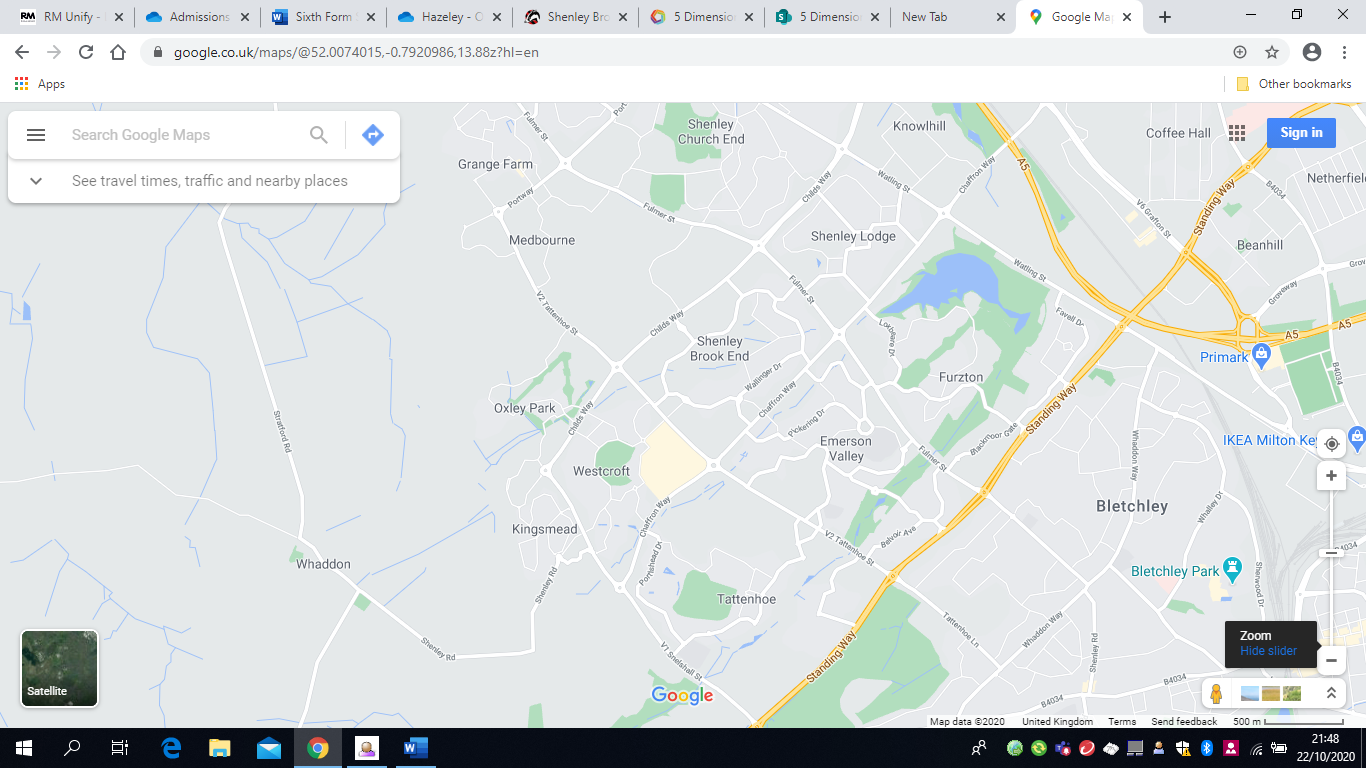 Defined AreaThe  area  normally  served  by  the  school  is  Furzton,  Emerson  Valley,  Tattenhoe, Westcroft and Shenley Brook End –the ‘defined area’.A Looked After ChildA looked after child is a child who is (a) in the care of the local authority, or (b) being provided with accommodation by a local authority in the exercise of its social services functions (see the definition in section 22(1) of the Children Act 1989)An adoption order is an order under the Adoption Act 1976 (see section 12 adoption orders) and children who were adopted under the Adoption and Children’s Act 2002 (see section 46 adoption orders) Children Act 2002. A ‘child arrangements order’ is an order settling the arrangements to be made as to the person with whom the child is to live under Section 8 of the Children Act 1989 as amended by s.14 of the Children and Families Act 2014. Section 14A of the Children Act 1989 defines a ‘special guardianship order’ as an order appointing one or more individuals to be a child’s special guardian (or special guardians). Previously Looked After ChildrenIn the case of previously looked after children, a copy of the adoption order, residence order or special guardianship order will be required.  A letter from the Local Authority that last looked after the child confirming that he/she was looked after immediately prior to the order being made will also be required.ResidenceIn all cases, proof of residence will be required.  Acceptable proof of residence is a current Council Tax bill or signed rental agreement and an official document, which confirms that the child is resident at this address.Please note that if you are not eligible to claim Child Benefit you should provide a valid passport/visa – the Academy will need to see the original documentation.  The Academy reserves the right to make its own enquiries to verify any information supplied by you.  If the Academy discovers that it has given a child a place based on false inaccurate or misleading information (e.g. parental address), the Academy reserves the right to withdraw the place.  In the case of a family who is moving-house to live in the initial defined area, proof of residence will only be considered once copies of documents confirming the ‘exchange of contracts’ on the new property have been provided.  If the move is to a rented property, a copy of the rental agreement showing the length of time that the property will be initially rented for will be requested.Sibling CriteriaSiblings include step siblings, foster siblings, adopted siblings and other children living permanently at the same address.Application ProcessDetails of the application process will be included within the Sixth Form prospectus.Checking InformationThe Academy reserves the right to make its own enquiries to verify any informationsupplied by the applicant. If, subsequently, the academy finds that a place has beenoffered in reliance on information that was materially incorrect or misleading (e.g. theparental address or the applicant’s date of birth) and the place would not have beenoffered if the information had been correct, the place may be withdrawn.Right of AppealWhen an application is unsuccessful for either an internal or an external applicant thereis an automatic right of appeal to an Independent Appeals Panel. This appeal can bemade either by the student or by the parent or jointly. In the event of both studentand parent making an appeal for a place in the Academy’s Sixth Form, the appeals willbe heard at the same time and will be treated as a single appeal, as required under theSchool Admission Appeals Code. Information on appeals will be notified in writing tounsuccessful students and their parents.The academy will hold a waiting list for one month from the first year 12 day of term in case students drop out of courses. Then first person on the waiting list will then be offered a place if they so wish and so on. If the first person has achieved a place elsewhere then we will offer the next person until we have filled the places again. After one month it will be considered too late to start a course.The Shenley Brook End AcademyOctober 2020